OPSEG KVADRATAZBROJ DULJINA SVIH STRANICA ZOVEMO OPSEGOM KVADRATA. O = a + a + a +aO = 4 *a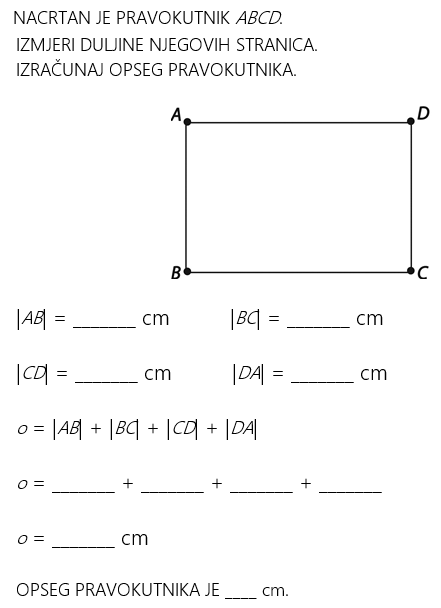 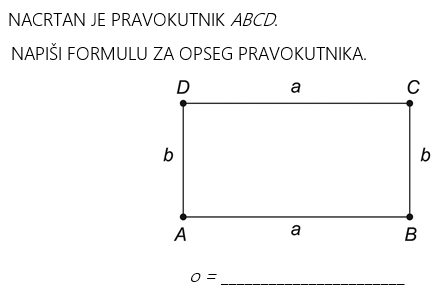 